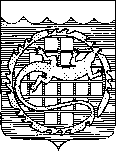 УПРАВЛЕНИЕ АРХИТЕКТУРЫ И ГРАДОСТРОИТЕЛЬСТВААДМИНИСТРАЦИИ  ОЗЕРСКОГО   ГОРОДСКОГО   ОКРУГАЧЕЛЯБИНСКОЙ ОБЛАСТИ________________№ ___________ПРЕДПИСАНИЕо демонтаже рекламной конструкции           В связи с установкой и эксплуатацией рекламной конструкции без Разрешения  в нарушение части  9 статьи 19 Федерального закона от 13.03.2006 года № 38-ФЗ «О рекламе», руководствуясь частью 10 статьи 19 данного закона, предписываю демонтировать незаконные рекламные конструкции в районе ул. Индустриальная, 16, г. Озерск, Челябинской области:1.Баннер «Пиломатериалы,  • доска, • шпунт, • нащельники, • брус,…, строим, • дома, • бани,…, 8(999)588 53 11»,2. Наземный щит «Доска, брус 4,6 м, Вятский лес, …, 8 919 306 97 54, 8 919 306 97 27». Согласно пункту 1 статьи 3 и части 1 статьи 19 Федерального закона от 13.03.2006 № 38-ФЗ «О рекламе» данные конструкции («Пиломатериалы,  • доска, • шпунт, • нащельники, • брус,…, строим, • дома, • бани,…, 8(999)588 53 11», «Доска, брус 4,6 м, Вятский лес, …, 8 919 306 97 54, 8 919 306 97 27»), являются рекламными конструкциями.Администрацией Озерского городского округа  разрешение на установку и эксплуатацию  данных рекламных конструкций не выдавалось.Демонтаж рекламных конструкций, в соответствии с частью 21 статьи 19 Федерального закона от 13.03.2006 № 38-ФЗ «О рекламе», произвести в месячный срок с момента вручения настоящего предписания, а также удалить информацию, размещенную на такой рекламной  конструкции, в течение трех дней со дня выдачи указанного предписания.            В трехдневный срок, со дня проведения демонтажа, представить в Управление архитектуры и градостроительства администрации Озерского городского округа письменное уведомление о проведенных работах с фотоподтверждением.Согласно п. 56 Положения о порядке распространения наружной рекламы на территории Озерского городского округа, утвержденного решением Собрания депутатов Озерского городского округа  от  29.12.2015 № 261, предписание является обязательным для лиц, получивших его.При невыполнении в установленный срок владельцем рекламной конструкции предписания демонтаж рекламной конструкции будет произведен в принудительном порядке.Обращаю  Ваше  внимание, что на основании п. 33 Положения о порядке распространения наружной рекламы на территории Озерского городского округа, утвержденного решением Собрания депутатов Озерского городского округа от  29.12.2015  № 261, лицо, которому выдано разрешение на установку и эксплуатацию рекламной конструкции, обязано уведомлять администрацию обо всех фактах возникновения у третьих лиц прав в отношении этой рекламной конструкции (сдача рекламной конструкции в аренду, внесение рекламной конструкции в качестве вклада по договору простого товарищества, заключение договора доверительного управления, иные факты).В соответствии со статьей 14.37 Кодекса Российской Федерации об административных правонарушениях за установку и (или) эксплуатацию рекламной конструкции без предусмотренного законодательством разрешения на ее установку и эксплуатацию, установку и (или) эксплуатацию рекламной конструкции с нарушением требований технического регламента, за исключением случаев, предусмотренных частью 2 статьи 11.21 Кодекса Российской Федерации об административных правонарушениях, предусмотрено административное наказание в виде административного штрафа для граждан в размере от одной тысячи до одной тысячи пятисот рублей; для должностных лиц – от трех тысяч до пяти тысяч рублей; для юридических лиц – от пятисот тысяч до одного миллиона рублей.Приложение: фотофиксация на 1л. в 1 экз.Начальник  Управления                                                               О.В. ЖаворонковаПолучено______________________Ткачук З.З.  (35130) 2-45-76Фотофиксация  рекламной конструкции.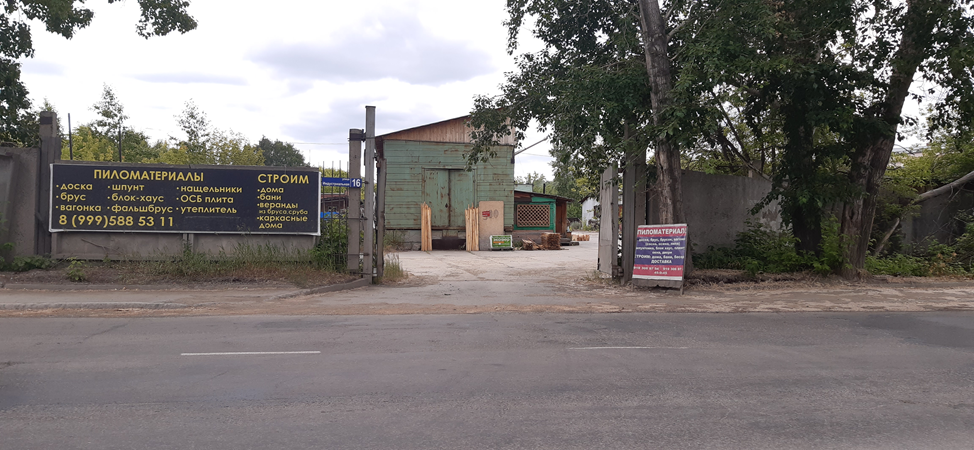 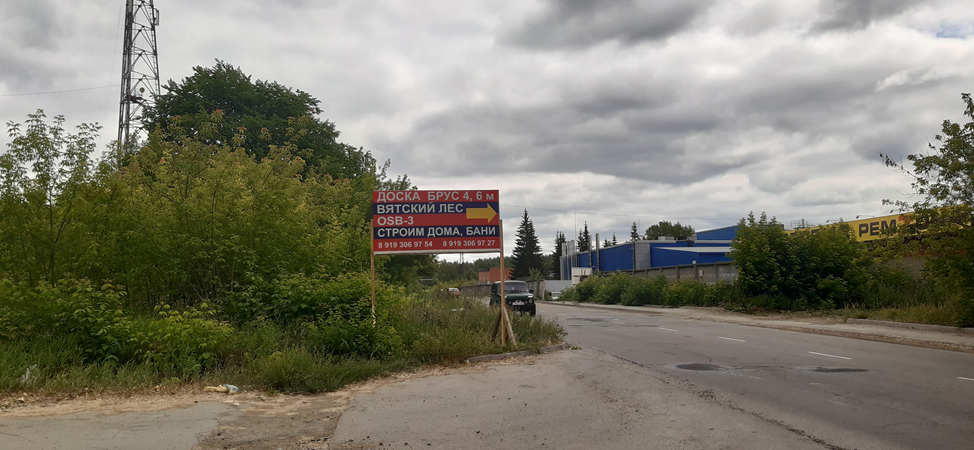 Ленина пр., 62, г.Озерск Челябинской области, 456784Тел. 2-31-52, 2-41-04, факс (351-30) 2-31-52E-mail: arch@adm.ozersk.ru